Общежития
Общежития ПГФА готовы принять будущих аспирантовВ настоящее время у Пермской Государственной Фармацевтической Академии  2 общежития на 1250 мест.Для поступающих в 2021 году по предварительным данным для аспирантов выделено 10 мест.Ежегодно в общежитиях Пермской государственной фармацевтической академии  проводится подготовка к новому сезону. Во всех корпусах общежитий уже завершены все необходимые электромонтажные, сантехнические  работы, комнаты укомплектованы мебелью.Общежитиях ПГФА есть все условия для комфортной жизни аспирантов. Корпуса находятся под контролем службы охраны. В общежитии №1  на Бульваре Гагарина 72а, находятся комнаты блочного типа с кухней на 3 комнаты , душ и туалет в каждом блоке.  И  квартирного типа со всеми удобствами в квартире.На ул. Екатерининской 101 находится общежитие №2   коридорного типа. На каждом этаже находится кухня, умывальники, туалеты. Душевые находятся на первом этаже.Для самостоятельной подготовки и  удобства проживания аспирантов в общежитиях обустроены комнаты для занятий, библиотека с читальными залами, студенческая столовая, здравпункт в общежитии №2, тренажерные  залы,  постирочные со всем необходимым оборудованием.Все общежития располагаются недалеко от центра,  в спокойных жилых районах Перми в двух минутах ходьбы от остановки. В стандартной комнате общежития ПГФА проживает три-четыре человека. Аспирант в своем распоряжении имеет односпальную кровать, тумбочку, стул и письменный стол. При необходимости разрешается привезти с собой холодильник, телевизор и компьютер, микроволновую печь.Общежитие №1а и №1бРасположено по адресу: 614077, г. Пермь, ул. Бульвар Гагарина, 72Контактный телефон: +7 (342) 261-92-64Заведующий общежитием: Черданцева Галина Александровна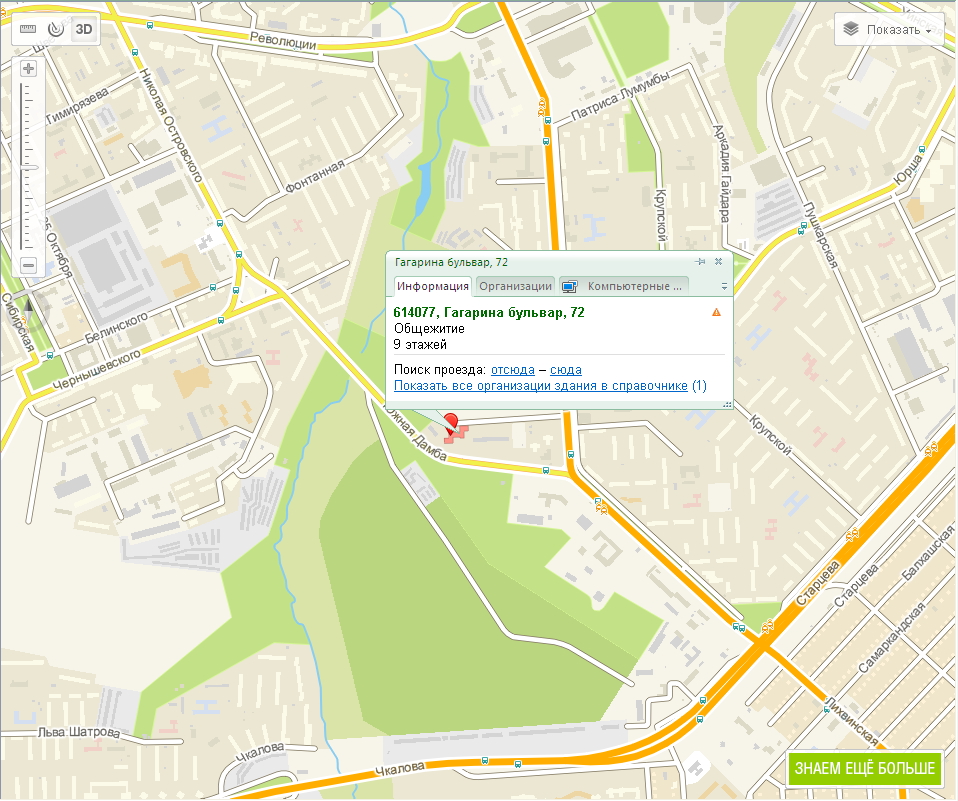 Общежитие №2Расположено по адресу: 614000, г. Пермь, ул. Екатерининская, 101.Контактный телефон: +7 (342) 236-08-14Комендант: Баталова Галина Ивановна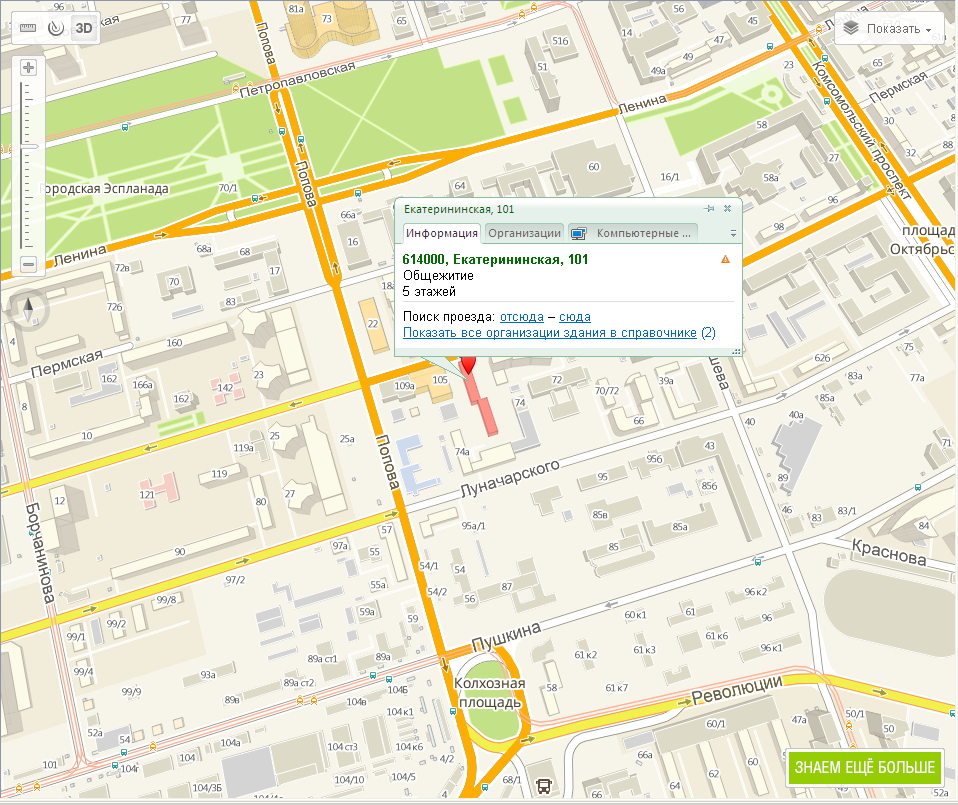 